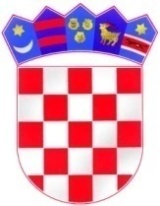 SREDIŠNJI DRŽAVNI URED ZA OBNOVU I STAMBENO ZBRINJAVANJEDOPUNA PROVEDBENOG PROGRAMAZA RAZDOBLJE 2021. - 2024.lipanj  2021., ZagrebSADRŽAJObrazloženje Dopune Provedbenog programa Izrada Provedbenog Programa, odnosno njegovih izmjena i dopuna u skladu je s obvezom izrade Provedbenog programa za tijela državne uprave koja se temelji na odredbama Zakona o sustavu strateškog planiranja i upravljanja razvojem Republike Hrvatske („Narodne novine“, br.  123/17.) i Uredbe o smjernicama za izradu akata strateškog planiranja od nacionalnog značaja i od značaja za jedinice lokalne i područne (regionalne) samouprave („Narodne novine“, br.  89/18.)  U kontekstu navedenog,  Središnji državni ured za obnovu i stambeno zbrinjavanje donosi Dopunu Provedbenog programa za mandatno  razdoblje 2021.-2024. Dopuna Provedbenog programa prikazana je kroz cilj iz Programa Vlade Republike Hrvatske za mandatno razdoblje 2020.-2024., odnosno kroz jedan od pet temeljnih programskih područja -  4.3. Obnova Zagreba i okolice nakon potresa. S  obzirom na potrese koji su pogodili Hrvatsku s katastrofalnim posljedicama, Vlada Republike Hrvatske je na sjednici održanoj 4. siječnja 2021. donijela Odluku o proglašenju katastrofe uzrokovane potresom za područje Sisačko-moslavačke, Zagrebačke i Karlovačke županije( NN 1/21).  Uzimajući u obzir  katastrofalne štete koje su nakon potresa  28. i 29. prosinca 2020. nastale na području Sisačko-moslavačke i Karlovačke županije, posebice uzimajući u obzir činjenicu da je velik dio stanovništva na pogođenim područjima ostao bez domova, donesen je Zakon o izmjenama i dopunama Zakona o obnovi zgrada oštećenih potresom na području Grada Zagreba, Krapinsko-zagorske županije i Zagrebačke županije (NN 10/21) kojim je propisano provođenje postupaka obnove i stambenog zbrinjavanja  na području Sisačko-moslavačke i Karlovačke županije. Temeljem članka 40. a Zakona propisana je  nadležnost Središnjeg državnog ureda za obnovu i stambeno zbrinjavanje koji na temelju odluke Ministarstva prostornoga uređenja, graditeljstva i državne imovine provodi obnovu, odnosno uklanjanje obiteljskih kuća i gradnju zamjenskih obiteljskih kuća, na područjima pogođenim potresom na kojima je proglašena katastrofa.Slijedom navedenog, Središnji državni ured za obnovu i stambeno zbrinjavanje,  u suradnji s jedinicama lokalne i područne (regionalne) samouprave koje se zadužuju da za područje svoje nadležnosti i po pripadajućim naseljima utvrde popise vlasnika obiteljskih kuća na kojima je prioritetno potrebno provesti aktivnosti popravka  nekonstruktivnih elemenata nastavlja sa  započetim programom sanacije dimnjaka, krovova, zabatnih zidova i ostalih nekonstruktivnih elemenata na potresom pogođenim stambenim jedinicama u privatnom vlasništvu, što ujedno i čini  i ovu Dopunu Provedbenog programa.  PREDGOVORSredišnji državni ured za obnovu i stambeno zbrinjavanje (u daljnjem tekstu Središnji državni ured) provodi stambeno zbrinjavanje u svrhu demografske revitalizacije povratka, ostanka i naseljavanja stanovništva na potpomognutim područjima, sukladno posebnom Zakonu u Republici Hrvatskoj i područjima koja se u smislu Zakona o stambenom zbrinjavanju na potpomognutim područjima („Narodne novine“ broj 106/18 i 98/19) smatraju područjima posebne državne skrbi. Doprinosi  gospodarskoj i socijalnoj, a time i demografskoj revitalizaciji potpomognutih područja i područja koja u svom razvoju zaostaju za nacionalnim prosjekom te jačanju socijalne kohezije i održivog razvoja. Pomaže i održivosti razvoja lokalne zajednice u smislu poboljšanja dostupnosti lokalne infrastrukture, vodeći pritom računa o zaštiti okoliša i energetskoj učinkovitosti.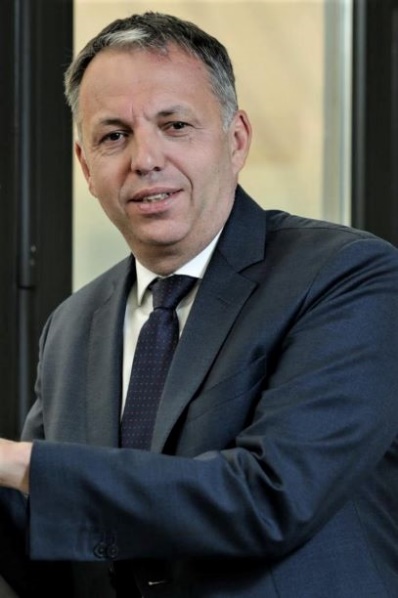 Provedbenim programom za razdoblje 2021.-2024. i njegovom Dopunom godine jasno smo definirali i zacrtali svoje ciljeve te načine ostvarivanja istih. Provedbeni program predstavlja sveobuhvatan  prikaz mjera kojima će se u okviru ovlasti postići demografska revitalizacija i bolji položaj obitelji kao strateško pitanje budućnosti Hrvatske, uravnotežen razvoj svih područja Republike Hrvatske, doprinijeti učinkovitoj, transparentnoj i otpornoj državi,  učvršćivanju suvereniteta i njegove vrijednosti te stvoriti uvjete za povratak u sigurne obiteljske domove na područjima pogođenim potresom, na kojima je proglašena katastrofa.     Zbog činjenice da je velik dio stanovništva na potresom pogođenim područjima ostao bez domova donesen je Zakon o obnovi zgrada oštećenih potresom na području Grada Zagreba, Krapinsko-zagorske županije i Zagrebačke županije, Sisačko-moslavačke i Karlovačke županije. Temeljem članka 40. a  propisana je i nadležnost Središnjeg državnog ureda  koji na temelju odluke Ministarstva prostornoga uređenja, graditeljstva i državne imovine provodi obnovu, odnosno uklanjanje obiteljskih kuća i gradnju zamjenskih obiteljskih kuća, na područjima pogođenim potresom na kojima je proglašena katastrofa. Središnji državni ured je, temeljem navedenog članka određen kao nositelj aktivnosti obnove odnosno uklanjanja te gradnje obiteljskih kuća na području Sisačko-moslavačke i Karlovačke županije stradalih u potresu 29. prosinca 2020. i naknadnim potresima na području Sisačko-moslavačke, Karlovačke i dijela Zagrebačke županije. Člankom 16. istog Zakona, kao načini obnavljanja oštećenih zgrada propisani su: popravak nekonstruktivnih elemenata, popravak konstrukcije, pojačanje konstrukcije, cjelovita obnova konstrukcije i cjelovita obnova zgrada. Programom mjera utvrđene su i mjere obnove prema pojedinim načinima obnove odnosno vrstama usluga / radova kao i procedura odabira pojedinih sudionika u obnovi (ugovaratelja). U kontekstu navedenoga Središnji državni ured nastavlja sa započetim programom sanacije nekonstrukcijskih elemenata na stambenim jedinicama u privatnom vlasništvu, sukladno  Zakonu i Programu mjera  obnove zgrada oštećenih potresom na području Grada Zagreba, Krapinsko-zagorske županije, Zagrebačke županije, Sisačko-moslavačke županije i Karlovačke županije, što ujedno i čini  Dopunu  ovog Provedbenog programa.  Središnji državni ured viziju je odredio ka stvaranju uvjeta za demograsku revitalizaciju na potpomognutim područjima osiguravanjem stambenih jedinica u svrhu stambenog zbrinjavanja, ostanka i povratka ljudi i stvaranja jednakih uvjeta i mogućnosti diljem Hrvatske kako bi svatko mogao planirati budućnost, razvijati svoje potencijale i ostvarivati svoje ciljeve. a misiju osiguranjem institucionalnog okvira za pripremu, planiranje i upravljanje sredstvima državnog proračuna, međunarodnih donacija i ostalih izvora financiranja kojima će se unaprijediti učinkovitost i pozitivni učinci usmjereni održivom povratku, ostanku i naseljavanju stanovništva.Poslovi Središnjeg državnog ureda odnose se na planiranje, pripremu, organizaciju i nadzor stambenog zbrinjavanja na potpomognutim područjima za obitelji koje nisu stambeno zbrinute, kadrove, odnosno osobe određenih struka i zanimanja za čijim radom postoji posebno iskazana potreba i koji mogu doprinijeti  gospodarskom i društvenom razvoju te bivše nositelje stanarskog prava. Sukladno članku 45. Zakona o stambenom zbrinjavanju na potpomognutim područjima osiguravamo i smještaj žrtvama nasilja u obitelji na području cijele Republike Hrvatske.U sklopu Programa provedbe Strategije borbe protiv siromaštva i socijalne isključenosti u Republici Hrvatskoj za razdoblje do 2020. godine  doprinjeli smo osiguravanju uvjeta za uspješnu borbu protiv siromaštva i socijalne isključenosti, smanjenju nejednakosti u društvu te uravnoteženom regionalnom razvoju. Temeljem Operativnih programa Vlade Republike Hrvatske za nacionalne manjine za razdoblje 2017.- 2020., utvrđenih Zaključkom Vlade Republike Hrvatske od 24. kolovoza 2017. godine i Zakona o stambenom zbrinjavanju na potpomognutim područjima Središnji državni ured također daje  doprinos  stambenom zbrinjavanju i poboljšanju uvjeta života pripadnika romske nacionalne manjine,  kroz isporuku namještaja i bijele tehnike. Na taj način nastavlja se promoviranje kulture tolerancije, dosljedno provođenje politike vladavine prava i prava nacionalnih manjina zajamčenih Ustavom, Ustavnim zakonom o pravima nacionalnih manjina i zakonima. Nastavlja se dosljedno štititi i unaprjeđivati ljudska i manjinska prava zajamčena sklopljenim međunarodnim i međudržavnim ugovorima, sporazumima i konvencijama te Ugovorom o pristupanju Republike Hrvatske Europskoj uniji.U svhu poticanja naseljavanja i ostanka korisnika stambenog zbrinjavanja, temeljem članka 47. Zakona o stambenom zbrinjavanju na potpomognutim područjima provodimo i  međuresornu suradnju s jednicama lokalne samouprave te donosimo planove i programe izgradnje ili sanacije stambenih jedinica na darovanom komunalno opremljenom građevinskom zemljištu, planove i programe izgradnje ili sanacije stambenih jedinica na objektima koji nisu u funkciji. Međusobna prava i obveze između Središnjeg državnog ureda i jedinica lokalne samouprave, a u svrhu međuresorne suradnje reguliraju se sporazumima, sukladno raspoloživim sredstvima za namjenu stambenog zbrinjavanja.Sukladno članku 46. Zakona o stambenom zbrinjavanju na potpomognutim područjima Središnji državni ured osigurava i stambeno zbrinjavanje u pojedinačnim slučajevima kada zbog izvanrednih okolnosti poplave, požara, klizišta, potresa, eksplozije i drugih sličnih okolnosti pojedinac ili obitelj ostane bez jedine stambene jedinice uvjetne za stanovanje u kojoj prebiva.Svojim navedenim aktivnostima pridonosimo stvaranju uvjeta za održiv povratak, ostanak i naseljavanje ranije ratom stradalih područja i drugih potpomognutih područja, osiguravanjem uvjeta stanovanja kao i aktivnostima sanacije/izgradnje objekata osnovne komunalne i socijalne infrastrukture, u cilju prometne povezanosti i dostupnosti potrebnih roba i usluga u područjima obuhvata i provedbe, a u svrhu demografske revitalizacije obuhvaćenih područja.   U programu popravka i obnove u Domovinskom ratu oštećenih ili uništenih stambenih jedinica aktivnosti Središnjeg državnog ureda usmjerene su na završetak programa povratka prognanog i izbjeglog stanovništva u područja koja su ranije bila zahvaćena ratom te zadržavanje postojećeg i naseljavanje novog stanovništva. Stambeni fond u državnom vlasništvu osigurava se sanacijom, obnovom i izgradnjom novih stambenih jedinica u čemu značajnu ulogu ima međuresorna suradnja između Središnjeg državnog ureda i jedinica lokalne samouprave. Jedan od najatraktivnijih programa stambenog zbrinjavanja, uz davanje u najam stanova u državnom vlasništvu je darovanje građevnog materijala potrebnog za obnovu/izgradnju obiteljske kuće na građevinskom zemljištu u vlasništvu korisnika prava pri čemu korisnik osigurava i financira radove obnove/izgradnje obiteljske kuće.Središnji državni ured provodi i Regionalni program stambenog zbrinjavanja usmjeren trajnom rješavanju uvjeta stanovanja najranjivijih skupina, povratnika, prognanika i izbjeglica, odnosno bivših nositelja stanarskih prava. Programom Vlade RH za mandatno razdoblje 202.-2024 osigurat će se sredstva za brzi i konačni dovršetak programa obnove i ubrzanje programa stambenog zbrinjavanja bivših nositelja stanarskih prava usvajanjem novih načina rješavanja zahtjeva korisnika programa te prilagođavanjem cijene otkupa stanova kupovnoj moći korisnika.Stupanjem na snagu Zakona o izmjenama i dopunama Zakona o međunarodnoj i privremenoj zaštiti („Narodne novine“, broj 127/17), od 1. siječnja 2018. godine obavljamo i poslove osiguravanja smještaja azilantima i strancima pod supsidijarnom zaštitom. Stambeno zbrinjavanje navedenih skupina obavlja se smještajem u stanove u državnom vlasništvu ili sklapanjem ugovora o najmu sa privatnim osobama, u koje je uključeno  podmirivanje troškova najma te podmirenja režijskih troškova. Središnji državni ured, također provodi i Program pomoći Vlade Republike Hrvatske Hrvatima u Bosni i Hercegovini koja je najveći pojedinačni donator obnove i popravka uništenih ili oštećenih obiteljskih kuća Hrvatima u Bosni i Hercegovini, kroz isporuku osnovnog građevnog materijala za obnovu/izgradnju obiteljskih kuća kao i kroz pomoć u financiranju/sufinanciranju objekata osnovne komunalne i socijalne infrastrukture potrebnih za ostanak Hrvata na području Bosne i Hercegovine. U narednom razdoblju, u svrhu urednog i transparennog gospodarenja stambenim jedinicama  sustavno i intenzivno provodit ćemo kontrole zakonitosti korištenja stambenih jedinica te osigurati tehničke i stručne pretpostavke za pravovremenu i potpunu naplatu prihoda s naslova najma. Pored navedenog, intenzivirat ćemo i aktivnosti na sanaciji/obnovi stambenih jedinica u državnom vlasništvu koje trenutno nisu u funkciji stanovanja, čime će se povećati raspoloživi stambeni fond i broj obitelji korisnika. U drugom stupnju rješavat će se žalbe iz upravnih područja obnove, stambenog zbrinjavanja i statusnih prava, te provoditi upravni nadzor nad postupanjem i rješavanjem upravnih tijela županije, odnosno Grada Zagreba u čijem je djelogrugu obavljanje povjerenih poslova upravnih tijela županija koji se odnose na stambeno zbrinjvanje. Cilj je održati kvalitetu i dinamiku rješavanja drugostupanjskih predmeta u zakonskom roku, kao i ujednačiti postupanje upravnih tijela županije, odnosno Grada Zagreba u rješavanju upravnih stvari iz materije obnove, statusnih prava i stambenog zbrinjavanja.U mandatnom razdoblju Provedbenog programa, u svrhu demografske revitalizacije i ravnomjernog razvoja područja Republike Hrvatske, kroz stambeno zbrinjavanje na potpomognutim područjima, Središnji državni ured bit će adekvatno pozicioniran za  pripremu, organizaciju i provedbu svih poslova i zadataka u svrhu stambenog zbrinjavanja, što uključuje intenziviranje i jačanje suradnje te koordinacije s drugim tijelima državne uprave, jedinicama lokalne samouprave, nadležnim institucijama, ustanovama i nevladinim organizacijama. UVODSredišnji državni ured nositelj je mjera stambenog zbrinjavanja na potpomognutim područjima i područjima posebne državne skrbi u okviru kojih predlaže, organizira, provodi i nadzire provedbu stambenog zbrinjavanja, s ciljem poticanja povratka, ostanka i naseljavanja stanovništva na tim područjima, čime doprinosi gospodarskoj i socijalnoj, a time i demografskoj revitalizaciji potpomognutih područja i područja koja u svom razvoju zaostaju za nacionalnim prosjekom te jačanju socijalne kohezije i održivog razvoja. Pomaže i održivosti razvoja lokalne zajednice, u smislu poboljšanja dostupnosti lokalne infrastrukture, vodeći pritom računa o zaštiti okoliša i energetskoj učinkovitosti.Sukladno odredbama Zakona i Programu mjera obnove zgrada oštećenih potresom na području Grada Zagreba, Krapinsko-zagorske županije, Zagrebačke županije, Sisačko-moslavačke županije i Karlovačke županije, Središnji državni ured: prati provedbu programa mjera obnove i o tome redovito izvještava Ministarstvo (članak 5. Zakona),  redovito unosi podatke o obnovi u mrežnu aplikaciju eObnova (članak 5. Zakona). Na  temelju odluke Ministarstva provodi obnovu odnosno uklanjanje obiteljskih kuća i gradnju zamjenskih obiteljskih kuća, na područjima pogođenim potresom na kojima je proglašena katastrofa, a što obuhvaća: odabir ovlaštenih inženjera građevinarstva i ovlaštenih arhitekata odnosno trgovačkih društava u kojima su zaposleni, a koji izrađuju projekte,  odabir revidenta koji izrađuje izvješće o kontroli projekata, odabir izvođača, odabir nadzornog inženjera koji provodi stručni nadzor građenja, odabir provoditelja tehničko-financijske kontrole projekta, sklapanje i praćenje provedbe ugovora o poslovima iz naprijed navedenih točaka, unos podataka o obnovi u mrežnu aplikaciju Ministarstva te druge potrebne radnje.  Projekti koji su iz nadležnosti Središnjeg državnog ureda: osiguravanje privremenog smještaja, popravak nekonstrukcijskih elemenata – zelene naljepnice, obnova obiteljskih kuća u privatnom vlasništvu – žute naljepnice, obnova, uklanjanje i gradnja zamjenskih obiteljskih kuća u privatnom vlasništvu – crvene naljepnice, operativni program konkurentnost i kohezija - obnova, uklanjanje i gradnja zamjenskih obiteljskih kuća i višestambenih zgrada u vlasništvu Republike Hrvatske. Na tragu financiranja obnove na potresom pogođenim područjima, pored doniranih financijskih sredstava uplaćenih u akciji „Pomoć za obnovu nakon potresa, sredstava izdvojenih iz proračuna i drugih izvora financiranja, Središnji državni ured potpisao je i dva ugovora iz Operativnog programa Europske unije '' Konkurentnost i kohezija''. Prvi projekt se odnosi na obnovu obiteljskih kuća, a drugi na uklanjanje i izgradnju zamjenskih stambenih jedinica u vlasništvu Republike Hrvatske na potresom 29. prosinca 2020. pogođenim područjima. Prvi projekt koji je Središnji državni ured prijavio za obnovu odnosi se na 1.564 obiteljskih kuća ukupne vrijednosti 323.700.000,00 kuna. Projektom je predviđena kompletna obnova obiteljskih kuća koja podrazumijeva statičku, energetsku obnovu i opremanje osnovnim namještajem – bez obzira na razinu štete od potresa. Kao zamjenske kuće graditi će se 124 kuće koje su u pretrpile tolika oštećenja da je njihova obnova neisplativa. Drugi projekt koji je Središnji državni ured prijavio odnosi se na izgradnju i obnovu 1.013 stambenih jedinica  u zgradama koje su u vlasništvu Republike Hrvatske. Ovim projektom planira se izgraditi 650 novih stanova, a ukupna vrijednost projekta iznosi 348.600.000,00 kuna. Zahvaljujući EU fondovima osigurano je 672,3 milijuna kuna za obnovu  i izgradnju obiteljskih kuća i stambenih zgrada na području Sisačko-moslavačke  i Karlovačka županije. Realizaciju ovih ugovora provest će Središnji državni ured do kraja 2023. godine.Središnji državni ured planira, priprema, organizira i vrši nadzor stambenog zbrinjavanja na potpomognutim područjima za obitelji koje nisu stambeno zbrinute, kadrove, odnosno osobe određenih struka i zanimanja za čijim radom postoji posebno iskazana potreba te bivše nositelje stanarskog prava. Sukladno članku 45. Zakona o stambenom zbrinjavanju na potpomognutim područjima osiguravamo i smještaj žrtvama nasilja u obitelji na području cijele Republike Hrvatske, a u u pojedinačnim slučajevima kada zbog izvanrednih okolnosti poplave, požara, klizišta, potresa, eksplozije i drugih sličnih okolnosti pojedinac ili obitelj ostane bez jedine stambene jedinice uvjetne za stanovanje u kojoj prebiva. Središnji državni ured osigurava stambeno zbrinjavanje. Kroz program obnove i stambenog zbrinjavanja prognanika, povratnika, izbjeglica i ostalih ciljanih skupina koji se privodi kraju osiguravaju se osnovni uvjeti za povratak stanovništva koje je tijekom rata izbjeglo iz svojih prijeratnih prebivališta. Program stambenog zbrinjavanja obuhvaća i ostale obitelji koje su u potrebi za osiguranjem trajnog oblika stanovanja. Provedbom ovog programa  značajno se pridonosi poboljšanju stambenih uvjeta u slabije razvijenim (potpomognutim) područjima i izravno se doprinosi demografskoj revitalizaciji obuhvaćenih područja. Osnovni programi kroz koji se ovaj cilj provodi je obnova i popravak u ratu oštećenih i uništenih stambenih jedinica te stambeno zbrinjavanje prognanika, povratnika, izbjeglica, ostalih ciljanih skupina i obitelji u potrebi za stambenim zbrinjavanjem koji prebivaju, vraćaju se u naselja prijeratnog prebivališta ili se žele nastaniti u programom obuhvaćena područja, a nemaju u vlasništvu drugi useljivi stambeni objekt. Osiguravanje trajnog stambenog zbrinjavanja uz ulaganja u obnovu/izgradnju objekata osnovne komunalne i socijalne infrastrukture kojima se osigurava prometna povezanost, kao i dostupnost potrebnih roba i usluga, osnovni su preduvjeti za povratak i zadržavanje stanovništva na tim područjima i osnova za ostvarivanje pune reintegracije povratnika u Republici Hrvatskoj. Sve obitelji korisnika prava na popravak i obnovu, ostvaruju i pravo na opremanje obnovljenog objekta predmetima kućanstva/namještajem. Stambeno zbrinjavanje se provodi kroz više različitih modela koji pretpostavljaju osiguravanje dovoljnog broja za življenje uvjetnih stambenih jedinica za smještaj prognanika, povratnika, izbjeglica i ostalih ciljanih skupina korištenjem postojećeg stambenog fonda u državnom vlasništvu, obnovom/izgradnjom više stambenih zgrada, kupnjom i preuzimanjem na upravljanje stambenih jedinica, davanjem u najam oštećene obiteljske kuće u državnom vlasništvu i dodjelom građevnog materijala te dodjelom građevinskog zemljišta u državnom vlasništvu i građevnog materijala i darovanjem građevnog materijala za obnovu i izgradnju obiteljske kuće na građevinskom zemljištu u vlasništvu podnositelja zahtjeva.Model darovanja građevnog materijala na obuhvaćenim područjima osigurava osnovne uvjete za  naseljavanje, ali i zadržavanje mlađeg stanovništva, odnosno ubrzava demografsku obnovu područja koja još uvijek nisu dostigla prijeratni broj stanovnika ili su izložena ozbiljnoj depopulaciji zbog lošije razvojne perspektive, s općim ciljem da se osiguraju ravnomjerni uvjeti za razvoj i adekvatna ulaganja u ova područja, odnosno dostizanje standarda življenja ostalih područja Republike Hrvatske. U narednom razdoblju planira se intenzivirati obuhvat većeg broja obitelji korisnika prava, od čega najviše modelom darovanja građevnog materijala za obnovu/izgradnju kuće u vlasništvu obitelji korisnika prava.. Središnji državni ured provodi i Regionalni program stambenog zbrinjavanja usmjeren trajnom rješavanju uvjeta stanovanja najranjivijih skupina, povratnika, prognanika i izbjeglica, odnosno bivših nositelja stanarskih prava. Program pomoći Vlade Republike Hrvatske Hrvatima u Bosni i Hercegovini provodi se na ustavnoj obvezi kao oblik službene razvojne i humanitarne pomoći od 2001. godine, kroz isporuku osnovnog građevnog materijala za obnovu i izgradnju oštećenih i uništenih obiteljskih kuća u vlasništvu Hrvata koji su se vratili u Bosnu i Hercegovinu te kroz potpore za sufinanciranje obnove i izgradnje objekata osnovne komunalne i socijalne infrastrukture te javne namjene u Bosni i Hercegovini. Središnji državni ured provodi i poslove osiguravanja smještaja azilantima i strancima pod supsidijarnom zaštitom. Osiguravanje smještaja, podrazumijeva pronalazak adekvatne stambene jedinice bilo iz postojećeg stambenog fonda u vlasništvu Republike Hrvatske, bilo najmom stambene jedinice od treće osobe i davanje iste na korištenje azilantu i strancu pod supsidijarnom zaštitom. Ukoliko su stambene jedinice u državnom vlasništvu oštećene, Središnji državni ured će ih sanirati i održavati stambene jedinice iz svoje nadležnosti, opremati predmetima kućanstva i kućanskim aparatima. Središnji državni ured podmiruje režijske troškove i troškove najma korištenja stambenih jedinica. Središnji državni ured provodi aktivnosti gospodarenja i upravljanja stambenim jedinicama u državnom vlasništvu na potpomognutim područjima, izvan i područjima posebne državne skrbi u svrhu stambenog zbrinjavanja. Navedena nadležnost odnosi se na pripremu, organizaciju i provođenje postupaka davanja u najam, darovanja i prodaje, kao i pripremne radnje za kupnju stambenih jedinica putem APN-a, u skladu s potrebama i raspoloživim sredstvima proračuna za ovu namjenu.U skladu s Godišnjim planom kontrola korištenja stambenih jedinica u svrhu zakonitog korištenja stambenih jedinica, djelatnici Službi - regionalnih ureda provode terensku kontrolu stambenih jedinica, a po uočenim nezakonitostima i nepravilnostima pokreću se odgovarajući postupci prema korisnicima stambenog zbrinjavanja. U narednom razdoblju, po načelu urednog i potpunog gospodarenja i upravljanja stambenim jedinicama,  sustavno i intenzivnije  će se provoditi kontrole zakonitosti korištenja stambenih jedinica. Središnji državni ured s korisnicima kojima je utvrđeno pravo na stambeno zbrinjavanje sklapa ugovore o najmu. Prihodi od najma su prihodi državnog proračuna Republike Hrvatske koje Središnji državni ured evidentira i prati s osnova naplate najma. Cilj  je osigurati tehničke i stručne pretpostavke za pravovremenu i potpunu naplatu prihoda s naslova najma.U narednom razdoblju cilj je intenzivirati aktivnosti na sanaciji/obnovi stambenih jedinica koje trenutno nisu u funkciji stanovanja i na taj način povećati raspoloživi stambeni fond za stambeno zbrinjavanje.S ciljem učinkovitog provođenja upravnih i sudskih postupaka radi ostvarivanja prava korisnika i zaštite interesa Republike Hrvatske, korisnici ostvaruju prava iz upravnih područja obnove, stambenog zbrinjavanja i statusnih prava u postupcima pred upravnim tijelima županija odnosno upravnim tijelom Grada Zagreba (prvostupanjska tijela) te pred Središnjim državnim uredom drugostupanjsko tijelo). Pravni temelji ostvarivanja prava su Zakon o obnovi,  Zakon o statusu prognanika i izbjeglica i Zakon o stambenom zbrinjavanju na potpomognutim područjima koji je u pripremi. U drugostupanjskim postupcima rješavaju se žalbe iz upravnih područja obnove i stambenog zbrinjavanja te statusnih prava prognanika, povratnika i izbjeglica. Kontinuirano se poduzimaju odgovarajuće aktivnosti radi provođenja revizije statusa prognanika, povratnika i izbjeglica pred nadležnim upravnim tijelima županija, odnosno upravnim tijelom Grada Zagreba. Postupak priznavanja statusa povratnika provodi se po zahtjevu stranke pa broj donesenih rješenja o statusu povratnika ovisi o tome koliko će biti podnesenih zahtjeva za priznavanje toga statusa.  Cilj aktivnosti u sudskim postupcima pokrenutim protiv Republike Hrvatske je pravovremeno i sadržajno dostaviti službena očitovanja te dokaze nadležnim državnim odvjetništvima, radi uspješnog zastupanja interesa Republike Hrvatske, odnosno Središnjeg državnog ureda za obnovu i stambeno zbrinjavanje. Dinamika rješavanja sudskih predmeta ovisi o nadležnim sudovima i državnim odvjetništvima. U poslovnom procesu darovanja stambenih jedinica i darovanja građevnog zemljišta  izdaju se  ugovori o darovanju  na područjima posebne državne skrbi korisnicima koji ostvaruju to pravo po Zakonu o stambenom zbrinjavanju na potpomognutim područjima. Poslovni proces prodaje stambenih jedinica provodi se u tri operativna postupka, i to; prodaja stambenih jedinica na i izvan područja posebne državne skrbi te prodaja stambenih jedinica u državnom vlasništvu na području Hrvatskog Podunavlja. U narednom razdoblju cilj je intenzivirati postupke vlasničko-pravnog uređenja nekretnina u državnom vlasništvu da bi iste bili u mogućnosti darovati ili prodati korisnicima koji ostvaruju uvjete.Sredstva od prodaje stambenih jedinica na područjima posebne državne skrbi su prihodi jedinica lokalne samouprave, na čijem području stambene jedinice se nalaze. Jedinice lokalne samouprave dužne su uplaćena sredstva koristiti za izgradnju i obnovu komunalne infrastrukture, stambeno zbrinjavanje, izgradnju socijalnih stanova te podizanje standarda stambenog fonda. Središnji državni ured provodi međuresornu suradnju s jednicama lokalne samouprave te donosi planove i programe izgradnje ili sanacije stambenih jedinica na darovanom komunalno opremljenom građevinskom zemljištu, planove i programe izgradnje ili sanacije stambenih jedinica na objektima koji nisu u funkciji. Upravo takvo razvijanje  povezane infrastrukture ključni su za hrvatsko gospodarstvo i  podizanje kvalitete života ljudi. Temeljem Zakona o sustavu strateškog planiranja i upravljanja razvojem Republike Hrvatske (Narodne novine br. 123/17) i Uredbe o smjernicama za izradu akata strateškog planiranja od nacionalnog značaja, Središnji državni ured kao tijelo državne uprave donosi i Provedbeni program kao kratkoročni akt strateškog planiranja od nacionalnog značaja. Ovim institucionalnim dokumentom kojim, osim što se  opisuje  vizija, misija i djelokrug rada tijela u mandatu čelnika tijela, pobliže se i  definiraju mjere za provedbu ciljeva koji su definirani u Programu Vlade RH i drugim srednjoročnim ili dugoročnim aktima strateškog planiranja. Središnji državni ured svojim mjerama i aktivnostima doprinosit će i nadalje načelima pravednosti, jednakosti i društvene solidarnosti, učvršćivanju suvereniteta i njegovanju vrijednosti te će se oslanjati na težište hrvatske vanjske politike, a sami time i  zalaganje za ustavnu ravnopravnost Hrvata u BiH, kao i za stvaranje preduvjeta za njihov ostanak i naseljavanje, posebno mladih ljudi.  Programom  pomoći Vlade Republike Hrvatske Hrvatima u Bosni i Hercegovini Središnji državni ured provodi isporukom osnovnog građevnog materijala za obnovu i izgradnju oštećenih i uništenih obiteljskih kuća u vlasništvu Hrvata koji su se vratili u Bosnu i Hercegovinu te kroz potpore za sufinanciranje obnove i izgradnje objekata osnovne komunalne i socijalne infrastrukture te javne namjene u Bosni i HercegoviniVizijaVizija Središnjeg državnog ureda za obnovu i stambeno zbrinjavanje je svojim aktivnostima pridonijeti stvaranju uvjeta za održiv povratak, ostanak i naseljavanje ranije ratom stradalih područja i drugih potpomognutih područja, osiguravanjem uvjeta stanovanja kao i aktivnostima sanacije/izgradnje objekata osnovne komunalne i socijalne infrastrukture u cilju prometne povezanosti i dostupnosti potrebnih roba i usluga u područjima obuhvata i provedbe, a u svrhu demografske revitalizacije obuhvaćenih područja.   MisijaMisija Središnjeg državnog ureda za obnovu i stambeno zbrinjavanje je osigurati institucionalni okvir za pripremu, planiranje i upravljanje sredstvima državnog proračuna, međunarodnih donacija i ostalih izvora (su) financiranja kojima će unaprijediti učinkovitost i pozitivne učinke usmjerene održivom povratku, ostanku i naseljavanju stanovništva kroz programe obnove i stambenog zbrinjavanja na područjima provedbe programa, i time doprinijeti demografskoj revitalizaciji i boljem položaju obitelji kao strateškom pitanju budućnosti Hrvatske, uravnoteženom razvoju svih područja Republike Hrvatske, učinkovitoj, transparentnoj i otpornoj državi, obnovi potresom pogođenih područja na kojima je proglašena katastrofa te učvršćenju suvereniteta i njegove vrijednosti. Organizacijska struktura 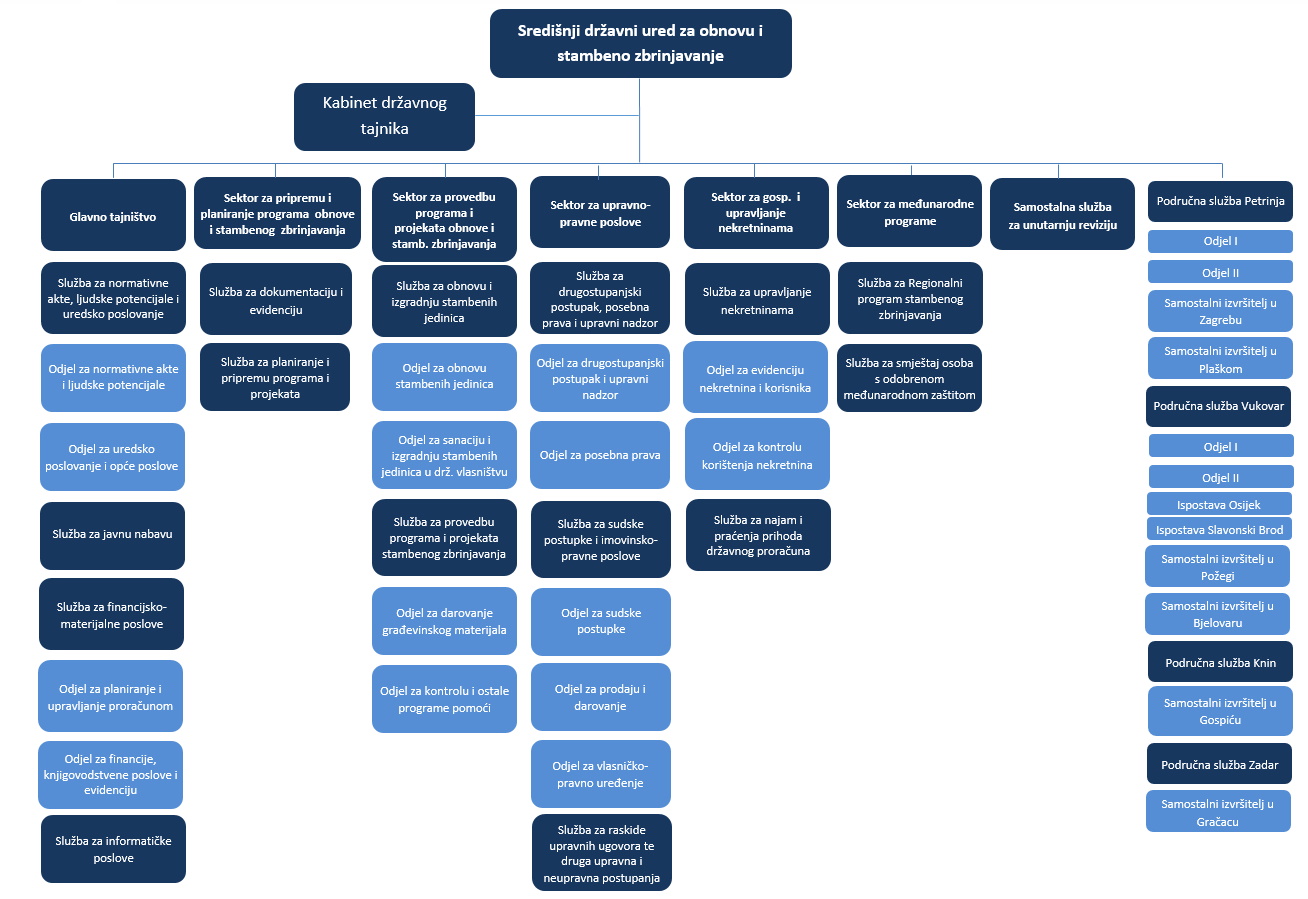 IZAZOVI I RAZVOJNE POTREBE PROVEDBENOG PROGRAMA I NJEGOVE DOPUNEProvedbenim programom za mandatno razdoblje 2021. – 2024. i njegovom Dopunom, Središnji državni ured svoje mjere i aktivnosti intenzivno će usmjeriti na demografsku revitalizaciju koja predstavlja cilj iz Programa Vlade RH i strateško pitanje budućnosti Hrvatske. I dalje će nastaviti  raditi na  preokretanju negativnih demografskih trendova, jasno definiranim programom stambenog zbrinjavanja i stvaranjem poticajnog okruženja za ostanak i stvaranje boljih uvjeta življenja posebno za mlade i obitelji. Stambeno zbrinjavanje provodimo kroz više različitih modela koji pretpostavljaju osiguravanje dovoljnog broja za življenje uvjetnih stambenih jedinica za smještaj prognanika, povratnika, izbjeglica i ostalih ciljanih skupina korištenjem postojećeg stambenog fonda u državnom vlasništvu, obnovom/izgradnjom više stambenih zgrada, kupnjom i preuzimanjem na upravljanje stambenih jedinica, davanjem u najam oštećene obiteljske kuće u državnom vlasništvu i dodjelom građevnog materijala te dodjelom građevinskog zemljišta u državnom vlasništvu i građevnog materijala i darovanjem građevnog materijala za obnovu i izgradnju obiteljske kuće na građevinskom zemljištu u vlasništvu podnositelja zahtjeva. Osiguravanje trajnog stambenog zbrinjavanja uz ulaganja u obnovu/izgradnju objekata osnovne komunalne i socijalne infrastrukture kojima se osigurava prometna povezanost, kao i dostupnost potrebnih roba i usluga, osnovni su preduvjeti za povratak i zadržavanje stanovništva na tim područjima koja pridonosi samoj demografskoj revitalizaciji. Kroz cilj iz Programa Vlade RH za razdoblje od 2020.-2024. koji se odnosi na učinkovitu, transparentnu i otpornu  državu, Središnji državni ured provodit će kao i do sada transparentno i učinkovito gospodarenje  i upravljanje stambenim jedinicama u državnom vlasništvu na potpomognutim područjima, izvan i područjima posebne državne skrbi,  u svrhu stambenog zbrinjavanja. Pripremati će i organizirati provođenje postupaka davanja u najam, darovanja i prodaje, kao i pripremne radnje za kupnju stambenih jedinica putem APN-a, u skladu s potrebama i raspoloživim sredstvima proračuna za ovu namjenu. U  svrhu zakonitog korištenja stambenih jedinica,  provodit će i nadalje terenska kontrolu  po načelu urednog i potpunog gospodarenja stambenim jedinicama u državnom vlasništvu te će se po uočenim nezakonitostima i nepravilnostima pokretati  odgovarajući postupci prema korisnicima stambenog zbrinjavanja. Središnji državni ured sustavno će i dalje s osigurati tehničke i stručne pretpostavke za pravovremenu i potpunu naplatu prihoda s naslova najma koji  predstavljaju prihode Državnog proračuna RH. Središnji državni ured provodi i Regionalni program stambenog zbrinjavanja usmjeren trajnom rješavanju uvjeta stanovanja najranjivijih skupina, povratnika, prognanika i izbjeglica, odnosno bivših nositelja stanarskih prava te će se kroz program Vlade RH za mandatno razdoblje 2020.-2024. osigurati sredstva za brzi i konačni dovršetak programa obnove i ubrzanje programa stambenog zbrinjavanja bivših nositelja stanarskih prava. usvajanjem novih načina rješavanja zahtjeva korisnika programa te prilagođavanjem cijene otkupa stanova kupovnoj moći korisnika. Vodeći računa o izgradnji društva koje poštuje ljudska prava, mjerama iz Provedbenog programa  i nadalje će se osiguravati smještaj  azilantima i strancima pod supsidijarnom zaštitom,  sklapanjem ugovora o najmu za stanove u državnom vlasništvu ili sa privatnim osobama u koje je uključeno  podmirivanje troškova najma te podmirenje režijskih troškova te provoditi Regionalni program stambenog zbrinjavanja usmjeren trajnom rješavanju uvjeta stanovanja najranjivijih skupina, povratnika, prognanika i izbjeglica, odnosno bivših nositelja stanarskih prava. Kroz cilj ravnomjernog razvoja i decentralizacije, a  u  svhu poticanja naseljavanja i ostanka korisnika stambenog zbrinjavnja, Središnji državni ured nastavit će provoditi međuresornu suradnju s jednicama lokalne samouprave te donosi planove i programe izgradnje ili sanacije stambenih jedinica na darovanom komunalno opremljenom građevinskom zemljištu, planove i programe izgradnje ili sanacije stambenih jedinica na objektima koji nisu u funkciji. Upravo takvo razvijanje  povezane infrastrukture ključni su za hrvatsko gospodarstvo i  podizanje kvalitete života ljudi. Kroz cilj obnove na potresom pogođenim područjima koji ujedno predstavlja Dopunu ovog Provedbenog programa, Središnji  držani ured  će  kao nositelj aktivnosti obnove, odnosno uklanjanja te gradnje obiteljskih kuća na području Sisačko-moslavačke i Karlovačke županije stradalih u potresu 29. prosinca 2020. i naknadnim potresima na području Sisačko-moslavačke, Karlovačke i dijela Zagrebačke županije nastaviti provoditi započeti program sanacije dimnjaka, krovova, zabatnih zidova i ostalih nekonstruktivnih elemenata, s ciljem otklanjanja posljedica potresa, sigurnog povratka i ostanka u domovima te stvaranja uvjeta za kvalitetniji život ljudi.Kroz ove izazove koji stoje pred Središnjim državnim uredom isti će zasigurno kroz obnovu doprinijeti i  sustavnom i interdisciplinarnom pristupu kako bi sada razoren prostor doživio transformaciju u prostor održivih malih gradova i seoskih naselja.  MJERESredišnji državni ured  kroz prikaz ciljeva iz Programa Vlade RH, odnosno investicijskih mjera koje podrazumijevaju ulaganja u sklopu projekta, programa ili drugih aktivnosti  očekuje da će donijeti korisne rezultate društvu, u smislu rasta i razvoja. Kroz mjeru sanacije i obnove  na potresom pogođenim stambenim jedinicama u privatnom i državnom vlasništvu, gdje je proglašena katastrofa, Središnji državni ured će omogućiti povratak u sigurne obiteljske domove te osigurati uvjete za kvalitetniji život i ostanak. Ostale mjere koje su prikazane su one koje podupiru provedbu investicijskih mjera, osiguravaju redovno djelovanje institucije  te neizravno ili izravno doprinose ostvarivanju ciljeva iz hijerarhijskih nadređenih akata strateškog planiranja. Demografska revitalizacija i bolji položaj obiteljiNovčane potpore i posebna prava za popravak i obnovu stambenih jedinica I.-VI. stupanj ratne šteteSanaciju ratnih  šteta na  stambenim jedinicama od I-VI stupnja oštećenja provode vlasnici oštećenih stambenih objekata u svojoj organizaciji  a na osnovi sredstvima dobivenih novčanih potpora kojima se osigurava povratak i bolji položaj obitelji, odnosno bolja kvaliteta življenja.Organizirana obnova IV-VI kategorije prema Zakonu o obnoviSredišnji državni ured  provodi organiziranu obnovu stambenih objekata koji imaju kategoriju oštećenja od IV-VI stupnja, odnosno angažira izvođače radova na teret sredstava Državnog proračuna. Opremanje domaćinstava namještajem i aparatima bijele tehnike po Zakonu o obnoviUništene ili oštećene stambene jedinice  koje su bile izložena razornim djelovanjima tijekom Domovinskog rata, obnavljaju se potporom za popravak oštećenja te   opremanjem  domaćinstava namještajem i bijelom tehnikom, kao i organiziranom obnovom stambenih objekata od IV-VI stupnja oštećenja.Kroz sve tri navedene mjere stvaraju se preduvjeti za povratak  i ostanak na   prijeratna prebivališta kao i poboljšanje uvjeta stanovanja  i jačanje položaja obitelj i svakog njenog člana. U programu popravka i obnove u Domovinskom ratu oštećenih ili uništenih stambenih jedinica aktivnosti Središnjeg državnog ureda usmjerene su na završetak programa povratka prognanog i izbjeglog stanovništva u područja koja su ranije bila zahvaćena ratom te zadržavanje postojećeg i naseljavanje novog stanovništva. Darovanje građevnog materijala za obnovu, dogradnju, nadogradnju, završetak i izgradnju obiteljskih kuća u vlasništvu korisnikaOva mjera predstavlja jedan od najatraktivnijih programa stambenog zbrinjavanja pri čemu korisnik osigurava i financira radove obnove/izgradnje obiteljske kuće. Navedene mjere doprinose trajnom stambenom zbrinjavanju korisnika kao i naseljavanju na potpomognutim područjimaStambeno zbrinjavanje  korisnika organiziranom ugradnjom građevnog materijalaU  slučajevima teških materijalnih i zdravstvenih okolnosti zbog kojih korisnik vlastitim sredstvima ne može ugraditi darovani građevni materijal,  Središnji državni ured organiziranom ugradnjom, odnosno angažiranjem izvođača radova stambeno zbrinjava  navedene korisnike.Isplate novčanih potpora po završenoj ugradnji građevnog materijalaMjera kojom korisnik nakon dostave zapisnika o tehničkom pregledu izvedenih radova ima pravo na novčanu potporu u vrijednosti 25% od vrijednosti darovanog građevnog materijala.Kroz ove tri mjere, odnosno kroz model darovanja građevnog materijala na obuhvaćenim područjima osiguravaju se  osnovni uvjeti za  naseljavanje, ali i zadržavanje mlađeg stanovništva, odnosno ubrzava se  demografska obnova i ravnomjerni  razvoj  na područjima  koja još uvijek nisu dostigla prijeratni broj stanovnika ili su izložena ozbiljnoj depopulaciji zbog lošije razvojne perspektive. U narednom razdoblju cilj je intenzivirati provedbu programa stambenog zbrinjavanja uključivanjem u realizaciju što većeg broja obitelji korisnika prava, povećanjem sredstava državnog proračuna za ovu namjenu, prilagodbom postojeće normativne regulative i kontinuiranim praćenjem učinaka na korisnike i područja na kojim se  program provodi.Obnova i sanacija pojedinačnih stambenih jedinica u državnom vlasništvuObnova i izgradnja višestambenih zgrada u državnom vlasništvuMjerama 7. i 8. osigurava se stambeno zbrinjavanje korisnika sanacijom i izgradnjom višestambenih zgrada i pojedinačnih stanova u državnom vlasništvu  što predstavlja preduvjet za povratak, a prije svega  zadržavanje i nastanjivanje stanovništva na potpomognutim područjima kao osnova preokretanja negativnih demografskih trendova, odnosno jačanja demografske revitalizacije.  Poboljšanje uvjeta življenja Romske nacionalne manjineTemeljem Operativnih programa Vlade Republike Hrvatske za nacionalne manjine za razdoblje 2017.- 2020., utvrđenih Zaključkom Vlade Republike Hrvatske od 24. kolovoza 2017. godine i Zakona o stambenom zbrinjavanju na potpomognutim područjima Središnji državni ured provodi stambeno zbrinjavanje i poboljšanje uvjeta života pripadnika romske nacionalne manjine,  kroz isporuku namještaja i bijele tehnike. Na taj način nastavlja se promoviranje kulture tolerancije, dosljedno provođenje politike vladavine prava i prava nacionalnih manjina zajamčenih Ustavom, Ustavnim zakonom o pravima nacionalnih manjina i zakonima. Nastavlja se dosljedno štititi i unaprjeđivati ljudska i manjinska prava zajamčena sklopljenim međunarodnim i međudržavnim ugovorima, sporazumima i konvencijama te Ugovorom o pristupanju Republike Hrvatske Europskoj uniji.Stambeno zbrinjavanje davanjem u najam stambenih jedinicaSredišnji državni ured osigurava adekvatan broj stambenih jedinica te s korisnicima kojima je utvrđeno pravo na stambeno zbrinjavanje sklapa ugovore o najmu. Prihodi od najma su prihodi državnog proračuna Republike Hrvatske koje Središnji državni ured evidentira i prati s osnova naplate najma. Cilj  je osigurati tehničke i stručne pretpostavke za pravovremenu i potpunu naplatu prihoda s naslova najma. Svrha provedbe ove mjere je stambeno zbrinjavanje slabije otporne grupacije ljudi na gospodarska kretanja.Stambeno zbrinjavanje žrtava nasilja u obiteljiSredišnji državni ured osigurava stambeno zbrinjavanje žrtvama nasilja u obitelji koji svojim radom i prihodima ne mogu osigurati troškove najma i stanovanja te na taj  način  doprinosi  Programu Vlade RH u  borbi protiv nasilja u obitelji i nasilja nad ženama  kao i politici  nulte tolerancije na nasilje.Stambeno zbrinjavanje osoba određenih struka i zanimanja za čijim radom postoji posebno iskazana potrebaSredišnji državni ured stambeno zbrinjava kadrove, odnosno osobe određenih struka i zanimanja za čijim radom postoji posebno iskazana potreba i koji  neupitno mogu doprinijeti  gospodarskom i društvenom razvoju.Investicijsko održavanje stambenih jedinica u državnom vlasništvuInvesticijskim održavanjem, odnosno saniranjem stambenih jedinica u državnom vlasništvu poboljšavaju se uvjeti stanovanja i kvaliteta življenja.Stambeno  zbrinjavanje izvan potpomognutih područjaMjera koja podrazumijeva stambeno zbrinjavanje bivših nositelja stanarskih prava i za koju će se osigurati sredstva za brzi i konačni dovršetak programa obnove i ubrzanje programa stambenog zbrinjavanja bivših nositelja stanarskih prava, usvajanjem novih načina rješavanja zahtjeva korisnika programa te prilagođavanjem cijene otkupa stanova kupovnoj moći korisnika.Skrb o osobama u statusu prognanika, povratnika i izbjeglicaSkrb o osobama u statusu prognanika, povratnika i izbjeglica osigurava se integracija i realizacija osnovnih osobnih prava  i ostvarivanje osobnih prava.Regionalni program stambenog zbrinjavanjaRegionalni program stambenog zbrinjavanja usmjeren je trajnom rješavanju uvjeta stanovanja najranjivijih skupina, povratnika, prognanika i izbjeglica, odnosno bivših nositelja stanarskih prava te će se kroz program Vlade RH za mandatno razdoblje 2020.-2024. osigurati sredstva za brzi i konačni dovršetak programa obnove i ubrzanje programa stambenog zbrinjavanja bivših nositelja stanarskih prava, usvajanjem novih načina rješavanja zahtjeva korisnika programa te prilagođavanjem cijene otkupa stanova kupovnoj moći korisnika.Učinkovita, transparentna i otporna državaUčinkovito upravljanje resursima i procesimaDjelotvorno upravljanje ljudskim potencijalimaDjelotvorno upravljanje resursima te odnosima s partnerima i građanima i ostalim korisnicima uslugaKroz ove tri navedene horizontalne mjere podupire  se  provedba investicijskih mjera, osigurava redovno djelovanje institucije  te neizravno ili izravno doprinosi se ostvarivanju ciljeva iz hijerarhijskih nadređenih akata strateškog planiranja.Naplata prihoda s naslova najma stambenih jedinica u vlasništvu Republike HrvatskeSredišnji državni ured sustavno će i dalje  osigurati tehničke i stručne pretpostavke za pravovremenu i potpunu naplatu prihoda s naslova najma koji  predstavljaju prihode Državnog proračuna RH. Gospodarenje nekretninama u državnom vlasništvuSredišnji državni ured transparentno i učinkovito provodi aktivnosti gospodarenja i upravljanja stambenim jedinicama u državnom vlasništvu na potpomognutim područjima, izvan i područjima posebne državne skrbi u svrhu stambenog zbrinjavanja.Kupnja stambenih jedinicaOva mjera podrazumijeva stambeno zbrinjavanje, odnosno kupnju stambenih jedinica putem APN-a za potrebe korisnika na područjima na kojima Središnji državni ured ne raspolaže  s dovoljnim brojem istih, a u skladu s potrebama i raspoloživim sredstvima proračuna za ovu namjenu.Zakonito korištenje stambenih jedinicaU  svrhu zakonitog korištenja stambenih jedinica,  provodit će i nadalje terenska kontrola  po načelu urednog i potpunog gospodarenja stambenim jedinicama u državnom vlasništvu te će se po uočenim nezakonitostima i nepravilnostima pokretati  odgovarajući postupci prema korisnicima stambenog zbrinjavanja. Aktivnosti oko uređenja vlasništva- učinkovito upravljanje resursima i procesimaOvom mjerom postiže se uređenost imovinsko-pravnih odnosa na nekretninama u vlasništvu RH  i odgovorno upravljanje jasnim financijama.Učinkovito provođenje upravnih postupaka radi ostvarivanja prava korisnikaSmanjenje broja neriješenih predmeta te osiguravanje uvjeta za rješavanje novih predmeta u zakonskim rokovima u cilju pravne sigurnosti i ostvarivanja prava stranaka.  Učinkovito provođenje  sudskih postupaka radi zaštite interesa RHSmanjenje broja neriješenih sudskih predmeta te odgovorno upravljanje javnim financijama.Djelotvorno upravljanje resursima te odnosima s partnerima i građanima i ostalim korisnicima usluga Zaštita interesa i prava RH kao vlasnika nekretnina. Stambeno zbrinjavanje osoba sa odobrenom međunarodnom zaštitomSredišnji državni ured provodi i poslove osiguravanja smještaja azilantima i strancima pod supsidijarnom zaštitom čime doprinosi zaštiti ljudski prava i temeljnih sloboda.  Osiguravanje smještaja, podrazumijeva pronalazak adekvatne stambene jedinice bilo iz postojećeg stambenog fonda u vlasništvu Republike Hrvatske, bilo najmom stambene jedinice od treće osobe i davanje iste na korištenje azilantu i strancu pod supsidijarnom zaštitom. Ukoliko su stambene jedinice u državnom vlasništvu oštećene, Središnji državni ured će ih sanirati i održavati stambene jedinice iz svoje nadležnosti, opremati predmetima kućanstva i kućanskim aparatima. Središnji državni ured podmiruje režijske troškove i troškove najma korištenja stambenih jedinica. Ravnomjeran regionalni razvoj i decentralizacijaMeđuresorna suradnja s jedinicama lokalne samouprave i tijelima državne upraveSredišnji državni ured provodi međuresornu suradnju s jednicama lokalne samouprave te donosi planove i programe izgradnje ili sanacije stambenih jedinica na darovanom komunalno opremljenom građevinskom zemljištu, planove i programe izgradnje ili sanacije stambenih jedinica na objektima koji nisu u funkciji. Upravo takvo razvijanje  povezane infrastrukture ključni su za hrvatsko gospodarstvo i  podizanje kvalitete života ljudi. Darovanje neuseljive obiteljske kuće ili građevinskog zemljišta u državnom vlasništvuDarovanje stana ili obiteljske kuće u državnom vlasništvuProdaja stana ili obiteljske kuće u državnom vlasništvuKroz ove tri mjere poboljšavaju se uvjeti stanovanja i zadržavanje mladih obitelji na potpomognutim područjima i područjima posebne državne skrbi te se potiče naseljavanje i ostanak stanovništva na potpomognutim područjima čime se doprinosi  preokretanju negativnih demografskih trendova i demografskoj revitalizaciji. Sufinanciranje aktivnosti i projekata jedinica lokalne samoupraveStvaranje uvjeta za ostanak, naseljavanje i održivi povratak na potpomognutim područjima i područjima posebne državne skrbi kroz sufinanciranje aktivnosti i projekata jedinica lokalne samouprave.Obnova Zagreba i okolice nakon potresa Sanacija nekonstrukcijskih elemenata kod  potresom pogođenih stambenih jedinica u privatnom vlasništvuNavedenom mjerom omogućava se vraćanje sigurnosti života u obiteljske domove, sigurnije i kvalitetnije življenje te ostanak na potresom pogođenim područjima, gdje je proglašena katastrofa.Obnova potresom pogođenih stambenih jedinica (obiteljskih kuća) u privatnom vlasništvu na području Sisačko-moslavačke, Zagrebačke i Karlovačke županijeStvaranje uvjeta kvalitetnijeg stanovanja, življenja  i  ostanak na potresom pogođenom području te doprinos sustavnom pristupu održivosti manjih gradova i seoskih naselja.Uklananje i izgradnja zamjenskih stambenih jedinica u vlasništvu RH   (višestambenih zgrada i obiteljskih kuća) na području Sisačko-moslavačke i Karlovačke županijeUklanjanje i izgradnja potresom pogođenih stambenih jedinica u državnom vlasništvu te  stvaranje uvjeta  za kvalitenije življenje i ostanak na potresom pogođenom području gdje je proglašena katastrofa.Obnova potresom pogođenih stambenih jedinica (obiteljskih kuća) u državnom vlasništvu na području Sisačko-moslavačke i Karlovačke županijeObnova potresom pogođenih stambenih jedinica u državnom vlasništvu te  stvaranje uvjeta  za ostanak i kvalitenije življenje na potresom pogođenom području, gdje je proglašena katastrofaPopravak nekonstruktivnih dijelova obiteljskih kuća u državnom vlasništvu na području Sisačko-moslavačke i Karlovačke županijeSanacija potresom pogođenih stambenih jedinica u državnom vlasništvu te  stvaranje uvjeta  za ostanak na potresom pogođenom području gdje je proglašena katastrofa.Očuvanje suvereniteta i njegovanje vrijednostiStambeno zbrinjavanje korisnika darovanjem građevnog materijala za izgradnju ili obnovu kuća u vlasništvu Hrvata u BiHSufinanciranje objekata osnovne komunalne i socijalne infrastrukture i objekata javne namjeneKroz Program pomoći Vlade Republike Hrvatske Hrvatima u Bosni i Hercegovini koji se  provodi  na ustavnoj obvezi kao oblik službene razvojne i humanitarne pomoći od 2001. godine, Središnji državni ured daje potporu povratku i ostanku Hrvata u Bosni i Hercegovini, isporukom  osnovnog građevnog materijala za obnovu i izgradnju oštećenih i uništenih obiteljskih kuća u vlasništvu Hrvata te kroz potpore za sufinanciranje obnove i izgradnje objekata osnovne komunalne i socijalne infrastrukture te javne namjene u Bosni i Hercegovini.          DRŽAVNI TAJNIK          Gordan HanžekKLASA: 371-01/20-01/1512URBROJ: 510-03-02/01-21-02